Поурочный планРаздел долгосрочного плана: Раздел 3: Компьютер и звукиРаздел долгосрочного плана: Раздел 3: Компьютер и звукиШкола: Школа: Дата: Дата: Имя учителя: Имя учителя: КЛАСС: 3КЛАСС: 3Количество присутствующих: отсутствующих: Тема урокаУрок 1. Запись и воспроизведение звукаУрок 1. Запись и воспроизведение звукаУрок 1. Запись и воспроизведение звукаЦели обучения, которые достигаются на данном уроке (ссылка на учебную программу)3.1.1.1 различать устройства ввода (например, мышь и клавиатура) и вывода (например, монитор и принтер);3.1.2.1 объяснять, что компьютерные программы создаются для выполнения пользовательских задач;3.1.3.1 следовать основным правилам техники безопасности при работе с цифровыми устройствами.3.1.1.1 различать устройства ввода (например, мышь и клавиатура) и вывода (например, монитор и принтер);3.1.2.1 объяснять, что компьютерные программы создаются для выполнения пользовательских задач;3.1.3.1 следовать основным правилам техники безопасности при работе с цифровыми устройствами.3.1.1.1 различать устройства ввода (например, мышь и клавиатура) и вывода (например, монитор и принтер);3.1.2.1 объяснять, что компьютерные программы создаются для выполнения пользовательских задач;3.1.3.1 следовать основным правилам техники безопасности при работе с цифровыми устройствами.Цели урокаактуализировать знания об устройствах ввода и вывода;ознакомить с  назначением аудиоплеера и аудиоредактора; научить следовать основным правилам техники безопасности при работе с устройствами актуализировать знания об устройствах ввода и вывода;ознакомить с  назначением аудиоплеера и аудиоредактора; научить следовать основным правилам техники безопасности при работе с устройствами актуализировать знания об устройствах ввода и вывода;ознакомить с  назначением аудиоплеера и аудиоредактора; научить следовать основным правилам техники безопасности при работе с устройствами Критерии оцениванияУчащиеся могут:- называть программы, используемые для записи и воспроизведения звука;- объяснять назначение звукового плеера и звукового редактора;использовать программу для воспроизведения и записи звукового файла.Учащиеся могут:- называть программы, используемые для записи и воспроизведения звука;- объяснять назначение звукового плеера и звукового редактора;использовать программу для воспроизведения и записи звукового файла.Учащиеся могут:- называть программы, используемые для записи и воспроизведения звука;- объяснять назначение звукового плеера и звукового редактора;использовать программу для воспроизведения и записи звукового файла.Языковые целиУчащиеся умеют:объяснять, что компьютерные программы создаются для решения пользовательских задач, какие программы и устройства ввода/вывода использовать для запуска и воспроизведения звука;Перечислять устройства ввода и вывода.Лексика и терминология, специфичная для предмета:Звук, программа, звуковой редактор, аудио-редактор, аудиоплеер.Полезные выражения для диалогов и письма: Для редактирования звука необходимо…Звуковой редактор - это программное обеспечение, которое …Компьютерные программы разрабатываются для…Для записи и воспроизведения звука необходимы такие устройства, как …Учащиеся умеют:объяснять, что компьютерные программы создаются для решения пользовательских задач, какие программы и устройства ввода/вывода использовать для запуска и воспроизведения звука;Перечислять устройства ввода и вывода.Лексика и терминология, специфичная для предмета:Звук, программа, звуковой редактор, аудио-редактор, аудиоплеер.Полезные выражения для диалогов и письма: Для редактирования звука необходимо…Звуковой редактор - это программное обеспечение, которое …Компьютерные программы разрабатываются для…Для записи и воспроизведения звука необходимы такие устройства, как …Учащиеся умеют:объяснять, что компьютерные программы создаются для решения пользовательских задач, какие программы и устройства ввода/вывода использовать для запуска и воспроизведения звука;Перечислять устройства ввода и вывода.Лексика и терминология, специфичная для предмета:Звук, программа, звуковой редактор, аудио-редактор, аудиоплеер.Полезные выражения для диалогов и письма: Для редактирования звука необходимо…Звуковой редактор - это программное обеспечение, которое …Компьютерные программы разрабатываются для…Для записи и воспроизведения звука необходимы такие устройства, как …Привитие ценностейАккуратное обращение с техническими (материальными) средствами. Взаимопомощь и взаимоуважение. Умение работать в команде.Аккуратное обращение с техническими (материальными) средствами. Взаимопомощь и взаимоуважение. Умение работать в команде.Аккуратное обращение с техническими (материальными) средствами. Взаимопомощь и взаимоуважение. Умение работать в команде.Межпредметные связиПри актуализации учащиеся используют терминологию на  английском языкеПри актуализации учащиеся используют терминологию на  английском языкеПри актуализации учащиеся используют терминологию на  английском языкеПредварительные знанияУстройства ввода и вывода, понятие файла и папки, окно программы, меню.Устройства ввода и вывода, понятие файла и папки, окно программы, меню.Устройства ввода и вывода, понятие файла и папки, окно программы, меню.Ход урокаХод урокаХод урокаХод урокаХод урокаХод урокаЭтапы урока:Запланированная деятельность на урокеЗапланированная деятельность на урокеЗапланированная деятельность на урокеЗапланированная деятельность на урокеРесурсыНачало0-5 мин.1. ВызовВ начале урока учитель  приветствует  и предлагает назвать отсутствующих.Проблемная ситуация: На доске изображено большое количество картинок. Учитель задает вопрос классу: - Какое одно слово может объединять все предложенные изображения?Учитель выслушивает предположения класса. После правильного ответа (звук, музыка) учитель задает следующий вопрос:- Как вы думаете, чем сегодня мы займемся на уроке?2. ЦелеполаганиеПосле ответов учеников учитель предлагает учащимся ответить на следующие вопросы в группах: - какова тема урока?- какова цель урока?- что учащиеся хотят узнать на уроке по изучаемой теме? Учитель предлагает учащимся сформулировать  критерии оценивания.1. ВызовВ начале урока учитель  приветствует  и предлагает назвать отсутствующих.Проблемная ситуация: На доске изображено большое количество картинок. Учитель задает вопрос классу: - Какое одно слово может объединять все предложенные изображения?Учитель выслушивает предположения класса. После правильного ответа (звук, музыка) учитель задает следующий вопрос:- Как вы думаете, чем сегодня мы займемся на уроке?2. ЦелеполаганиеПосле ответов учеников учитель предлагает учащимся ответить на следующие вопросы в группах: - какова тема урока?- какова цель урока?- что учащиеся хотят узнать на уроке по изучаемой теме? Учитель предлагает учащимся сформулировать  критерии оценивания.1. ВызовВ начале урока учитель  приветствует  и предлагает назвать отсутствующих.Проблемная ситуация: На доске изображено большое количество картинок. Учитель задает вопрос классу: - Какое одно слово может объединять все предложенные изображения?Учитель выслушивает предположения класса. После правильного ответа (звук, музыка) учитель задает следующий вопрос:- Как вы думаете, чем сегодня мы займемся на уроке?2. ЦелеполаганиеПосле ответов учеников учитель предлагает учащимся ответить на следующие вопросы в группах: - какова тема урока?- какова цель урока?- что учащиеся хотят узнать на уроке по изучаемой теме? Учитель предлагает учащимся сформулировать  критерии оценивания.1. ВызовВ начале урока учитель  приветствует  и предлагает назвать отсутствующих.Проблемная ситуация: На доске изображено большое количество картинок. Учитель задает вопрос классу: - Какое одно слово может объединять все предложенные изображения?Учитель выслушивает предположения класса. После правильного ответа (звук, музыка) учитель задает следующий вопрос:- Как вы думаете, чем сегодня мы займемся на уроке?2. ЦелеполаганиеПосле ответов учеников учитель предлагает учащимся ответить на следующие вопросы в группах: - какова тема урока?- какова цель урока?- что учащиеся хотят узнать на уроке по изучаемой теме? Учитель предлагает учащимся сформулировать  критерии оценивания.Флипчарт, интерактивная доскаСередина урока6-37 мин.3. Актуализация знаний На интерактивной доске изображена посылка. Для вашего класса пришла цифровая посылка. В посылке находятся какие-то устройства, называемые устройства ввода (input devices) и устройства вывода (output devices). Предлагает учащимся по очереди выходить к доске, вытаскивать по одному устройству из посылки, называть этот предмет и переместить его к одной из групп.Обсуждение:Вопросы классу:- Кто из Вас, ребята, слушае музыку дома на компьютере или смартфоне?- Как называются программы, которые вы используете для воспроизведения музыки или звука?Необходимо назвать тип программного обеспечения- Аудио плеер. 4. Объяснение учителяУчитель демонстрирует интерфейсы различных аудио плееров, дает определение.Акцентирует на программах, с помощью которых можно не только воспроизводить звук, но и обрабатывать его, добавлять различные эффекты, записывать звук, обрезать его и многое другое. Объясняет какие программы называются аудиоредакторыУчитель предлагает парную работу учащимся. Каждый из вас хотя бы раз воспроизводил звук на компьютере или смартфоне. Давайте проверим, какие вы знаете основные команды аудио редактора.Учитель раздает задание на листах бумаги.Взаимопроверка: учащиеся обмениваются листочками по часовой стрелке. Учитель демонстрирует запуск программы Audacity. Учащиеся наводят курсор на кнопки аудио редактора и ставят галочки или крестики возле ответов одноклассника. Также учитель демонстрирует правильный ответ на флипчарте.Учитель проводит с учащимися физическую минутку с помощью видеоролика Учитель перед работой за компьютером предлагает учащимся вспомнить  основные правила техники безопасности.5. Практическая работаОбсуждение правил техники безопасности:Задание 1: Работа в группах.1 группа работает на тему: какие правила нужно соблюдать при работе с колонками и наушниками? 2 группа: как они влияют на наше здоровье?После завершения задания учащиеся демонстрируют результат и отвечают на вопросы.Задание 2: Какие устройства относятся к устройствам ввода, какие к в устройствам вывода.Задание 3.Напишите назначения программ.Задание 3*: Напишите 2 названия программ, предназначенных для воспроизведения звука.3. Актуализация знаний На интерактивной доске изображена посылка. Для вашего класса пришла цифровая посылка. В посылке находятся какие-то устройства, называемые устройства ввода (input devices) и устройства вывода (output devices). Предлагает учащимся по очереди выходить к доске, вытаскивать по одному устройству из посылки, называть этот предмет и переместить его к одной из групп.Обсуждение:Вопросы классу:- Кто из Вас, ребята, слушае музыку дома на компьютере или смартфоне?- Как называются программы, которые вы используете для воспроизведения музыки или звука?Необходимо назвать тип программного обеспечения- Аудио плеер. 4. Объяснение учителяУчитель демонстрирует интерфейсы различных аудио плееров, дает определение.Акцентирует на программах, с помощью которых можно не только воспроизводить звук, но и обрабатывать его, добавлять различные эффекты, записывать звук, обрезать его и многое другое. Объясняет какие программы называются аудиоредакторыУчитель предлагает парную работу учащимся. Каждый из вас хотя бы раз воспроизводил звук на компьютере или смартфоне. Давайте проверим, какие вы знаете основные команды аудио редактора.Учитель раздает задание на листах бумаги.Взаимопроверка: учащиеся обмениваются листочками по часовой стрелке. Учитель демонстрирует запуск программы Audacity. Учащиеся наводят курсор на кнопки аудио редактора и ставят галочки или крестики возле ответов одноклассника. Также учитель демонстрирует правильный ответ на флипчарте.Учитель проводит с учащимися физическую минутку с помощью видеоролика Учитель перед работой за компьютером предлагает учащимся вспомнить  основные правила техники безопасности.5. Практическая работаОбсуждение правил техники безопасности:Задание 1: Работа в группах.1 группа работает на тему: какие правила нужно соблюдать при работе с колонками и наушниками? 2 группа: как они влияют на наше здоровье?После завершения задания учащиеся демонстрируют результат и отвечают на вопросы.Задание 2: Какие устройства относятся к устройствам ввода, какие к в устройствам вывода.Задание 3.Напишите назначения программ.Задание 3*: Напишите 2 названия программ, предназначенных для воспроизведения звука.3. Актуализация знаний На интерактивной доске изображена посылка. Для вашего класса пришла цифровая посылка. В посылке находятся какие-то устройства, называемые устройства ввода (input devices) и устройства вывода (output devices). Предлагает учащимся по очереди выходить к доске, вытаскивать по одному устройству из посылки, называть этот предмет и переместить его к одной из групп.Обсуждение:Вопросы классу:- Кто из Вас, ребята, слушае музыку дома на компьютере или смартфоне?- Как называются программы, которые вы используете для воспроизведения музыки или звука?Необходимо назвать тип программного обеспечения- Аудио плеер. 4. Объяснение учителяУчитель демонстрирует интерфейсы различных аудио плееров, дает определение.Акцентирует на программах, с помощью которых можно не только воспроизводить звук, но и обрабатывать его, добавлять различные эффекты, записывать звук, обрезать его и многое другое. Объясняет какие программы называются аудиоредакторыУчитель предлагает парную работу учащимся. Каждый из вас хотя бы раз воспроизводил звук на компьютере или смартфоне. Давайте проверим, какие вы знаете основные команды аудио редактора.Учитель раздает задание на листах бумаги.Взаимопроверка: учащиеся обмениваются листочками по часовой стрелке. Учитель демонстрирует запуск программы Audacity. Учащиеся наводят курсор на кнопки аудио редактора и ставят галочки или крестики возле ответов одноклассника. Также учитель демонстрирует правильный ответ на флипчарте.Учитель проводит с учащимися физическую минутку с помощью видеоролика Учитель перед работой за компьютером предлагает учащимся вспомнить  основные правила техники безопасности.5. Практическая работаОбсуждение правил техники безопасности:Задание 1: Работа в группах.1 группа работает на тему: какие правила нужно соблюдать при работе с колонками и наушниками? 2 группа: как они влияют на наше здоровье?После завершения задания учащиеся демонстрируют результат и отвечают на вопросы.Задание 2: Какие устройства относятся к устройствам ввода, какие к в устройствам вывода.Задание 3.Напишите назначения программ.Задание 3*: Напишите 2 названия программ, предназначенных для воспроизведения звука.3. Актуализация знаний На интерактивной доске изображена посылка. Для вашего класса пришла цифровая посылка. В посылке находятся какие-то устройства, называемые устройства ввода (input devices) и устройства вывода (output devices). Предлагает учащимся по очереди выходить к доске, вытаскивать по одному устройству из посылки, называть этот предмет и переместить его к одной из групп.Обсуждение:Вопросы классу:- Кто из Вас, ребята, слушае музыку дома на компьютере или смартфоне?- Как называются программы, которые вы используете для воспроизведения музыки или звука?Необходимо назвать тип программного обеспечения- Аудио плеер. 4. Объяснение учителяУчитель демонстрирует интерфейсы различных аудио плееров, дает определение.Акцентирует на программах, с помощью которых можно не только воспроизводить звук, но и обрабатывать его, добавлять различные эффекты, записывать звук, обрезать его и многое другое. Объясняет какие программы называются аудиоредакторыУчитель предлагает парную работу учащимся. Каждый из вас хотя бы раз воспроизводил звук на компьютере или смартфоне. Давайте проверим, какие вы знаете основные команды аудио редактора.Учитель раздает задание на листах бумаги.Взаимопроверка: учащиеся обмениваются листочками по часовой стрелке. Учитель демонстрирует запуск программы Audacity. Учащиеся наводят курсор на кнопки аудио редактора и ставят галочки или крестики возле ответов одноклассника. Также учитель демонстрирует правильный ответ на флипчарте.Учитель проводит с учащимися физическую минутку с помощью видеоролика Учитель перед работой за компьютером предлагает учащимся вспомнить  основные правила техники безопасности.5. Практическая работаОбсуждение правил техники безопасности:Задание 1: Работа в группах.1 группа работает на тему: какие правила нужно соблюдать при работе с колонками и наушниками? 2 группа: как они влияют на наше здоровье?После завершения задания учащиеся демонстрируют результат и отвечают на вопросы.Задание 2: Какие устройства относятся к устройствам ввода, какие к в устройствам вывода.Задание 3.Напишите назначения программ.Задание 3*: Напишите 2 названия программ, предназначенных для воспроизведения звука.Флипчарт, интерактивная доскаинтерактивная доскаРаздаточный материла на бумажном носителе.ПО «Audacity», флипчарт интерактивная доска.Флипчарт интерактивная доска.Интерактивная доска.Конец урока38-40 мин.Рефлексия:Устный опрос учащихся по критериям оценивания, по материалу урока.Каждый учащийся получает по 2 ноты: красного и зеленого цвета.Необходимо записать на ноте красного цвета, отрицательные моменты урока, что не получилось или не понятно.На ноте зеленого цвета необходимо записать, что получилось, положительные моменты урока.Рефлексия:Устный опрос учащихся по критериям оценивания, по материалу урока.Каждый учащийся получает по 2 ноты: красного и зеленого цвета.Необходимо записать на ноте красного цвета, отрицательные моменты урока, что не получилось или не понятно.На ноте зеленого цвета необходимо записать, что получилось, положительные моменты урока.Рефлексия:Устный опрос учащихся по критериям оценивания, по материалу урока.Каждый учащийся получает по 2 ноты: красного и зеленого цвета.Необходимо записать на ноте красного цвета, отрицательные моменты урока, что не получилось или не понятно.На ноте зеленого цвета необходимо записать, что получилось, положительные моменты урока.Рефлексия:Устный опрос учащихся по критериям оценивания, по материалу урока.Каждый учащийся получает по 2 ноты: красного и зеленого цвета.Необходимо записать на ноте красного цвета, отрицательные моменты урока, что не получилось или не понятно.На ноте зеленого цвета необходимо записать, что получилось, положительные моменты урока.Раздаточный материал на бумажном носителеДополнительная информацияДополнительная информацияДополнительная информацияДополнительная информацияДополнительная информацияДополнительная информацияДифференциация – как Вы планируете оказать больше поддержки? Какие задачи Вы планируете поставить перед более способными учащимися?Дифференциация – как Вы планируете оказать больше поддержки? Какие задачи Вы планируете поставить перед более способными учащимися?Дифференциация – как Вы планируете оказать больше поддержки? Какие задачи Вы планируете поставить перед более способными учащимися?Оценивание – как Вы планируете проверить уровень усвоения материала учащимися?Междисциплинарные связиПроверка здоровья и безопасностиСвязи с ИКТ Связи с ценностямиМеждисциплинарные связиПроверка здоровья и безопасностиСвязи с ИКТ Связи с ценностямиДополнительная поддержкаОказание помощи  учителя учащимся, требующие дополнительного внимания.Более способные учащиесямогут продемонстрировать аспекты своих решений, которые показались интересными/более сложными другим учащимся. Использование заданий со знаком «*».Дополнительная поддержкаОказание помощи  учителя учащимся, требующие дополнительного внимания.Более способные учащиесямогут продемонстрировать аспекты своих решений, которые показались интересными/более сложными другим учащимся. Использование заданий со знаком «*».Дополнительная поддержкаОказание помощи  учителя учащимся, требующие дополнительного внимания.Более способные учащиесямогут продемонстрировать аспекты своих решений, которые показались интересными/более сложными другим учащимся. Использование заданий со знаком «*».Ответы на вопросы и сеанс ответов.Использование вопросов при выполнении главного задания.Использовать обзорные вопросы, чтобы понимать результаты/успехи. Интерактивные задания.При  демонстрации  результатов в виде постера, учащиеся оценивают друг друга.Соблюдение ТБ при работе с электротехникой. Умение слушать и обоснованно дискутировать. Проведение физической минутки.Соблюдение ТБ при работе с электротехникой. Умение слушать и обоснованно дискутировать. Проведение физической минутки.РефлексияБыли ли цели урока/учебные цели реалистичными? Чему ученики научились сегодня?   Какая была  атмосфера урока? Хорошо сработал ли мой дифференцированный подход к работе?  Уложился ли я в график? Какие изменения я хотел бы внести в свой план и почему? РефлексияБыли ли цели урока/учебные цели реалистичными? Чему ученики научились сегодня?   Какая была  атмосфера урока? Хорошо сработал ли мой дифференцированный подход к работе?  Уложился ли я в график? Какие изменения я хотел бы внести в свой план и почему? Используйте данный раздел для рефлексии урока. Ответьте на вопросы о Вашем уроке из левой колонки. Используйте данный раздел для рефлексии урока. Ответьте на вопросы о Вашем уроке из левой колонки. Используйте данный раздел для рефлексии урока. Ответьте на вопросы о Вашем уроке из левой колонки. Используйте данный раздел для рефлексии урока. Ответьте на вопросы о Вашем уроке из левой колонки. РефлексияБыли ли цели урока/учебные цели реалистичными? Чему ученики научились сегодня?   Какая была  атмосфера урока? Хорошо сработал ли мой дифференцированный подход к работе?  Уложился ли я в график? Какие изменения я хотел бы внести в свой план и почему? РефлексияБыли ли цели урока/учебные цели реалистичными? Чему ученики научились сегодня?   Какая была  атмосфера урока? Хорошо сработал ли мой дифференцированный подход к работе?  Уложился ли я в график? Какие изменения я хотел бы внести в свой план и почему? Общая оценкаКакие два аспекта урока прошли хорошо (подумайте, как о преподавании, так и об обучении)?1:2:Какие две вещи могли бы улучшить урок (подумайте, как о преподавании, так и об обучении)?1: 2:Что я узнал(а) о классе или отдельных учениках такого, что поможет мне подготовиться к следующему уроку?Общая оценкаКакие два аспекта урока прошли хорошо (подумайте, как о преподавании, так и об обучении)?1:2:Какие две вещи могли бы улучшить урок (подумайте, как о преподавании, так и об обучении)?1: 2:Что я узнал(а) о классе или отдельных учениках такого, что поможет мне подготовиться к следующему уроку?Общая оценкаКакие два аспекта урока прошли хорошо (подумайте, как о преподавании, так и об обучении)?1:2:Какие две вещи могли бы улучшить урок (подумайте, как о преподавании, так и об обучении)?1: 2:Что я узнал(а) о классе или отдельных учениках такого, что поможет мне подготовиться к следующему уроку?Общая оценкаКакие два аспекта урока прошли хорошо (подумайте, как о преподавании, так и об обучении)?1:2:Какие две вещи могли бы улучшить урок (подумайте, как о преподавании, так и об обучении)?1: 2:Что я узнал(а) о классе или отдельных учениках такого, что поможет мне подготовиться к следующему уроку?Общая оценкаКакие два аспекта урока прошли хорошо (подумайте, как о преподавании, так и об обучении)?1:2:Какие две вещи могли бы улучшить урок (подумайте, как о преподавании, так и об обучении)?1: 2:Что я узнал(а) о классе или отдельных учениках такого, что поможет мне подготовиться к следующему уроку?Общая оценкаКакие два аспекта урока прошли хорошо (подумайте, как о преподавании, так и об обучении)?1:2:Какие две вещи могли бы улучшить урок (подумайте, как о преподавании, так и об обучении)?1: 2:Что я узнал(а) о классе или отдельных учениках такого, что поможет мне подготовиться к следующему уроку?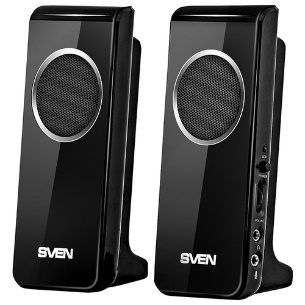 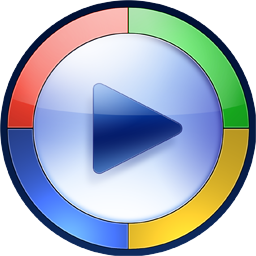 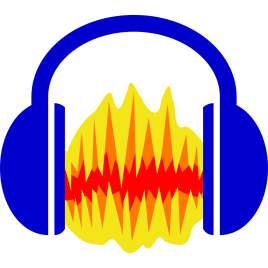 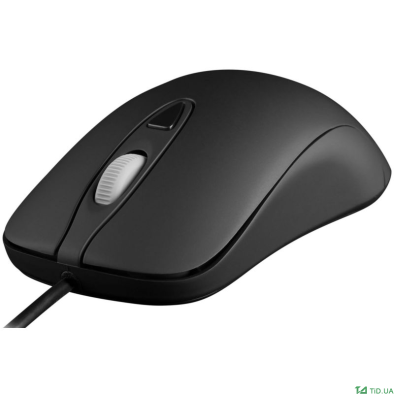 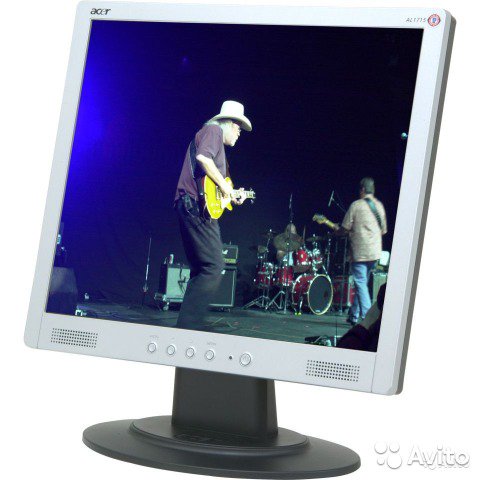 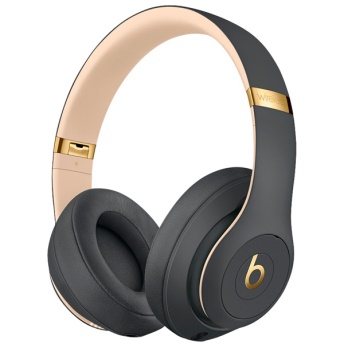 